Les 6 faces du dé.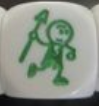 ………………………………………………………………………………………………………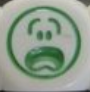 ………………………………………………………………………………………………………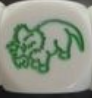 ………………………………………………………………………………………………………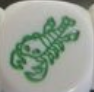 ………………………………………………………………………………………………………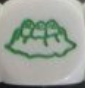 ………………………………………………………………………………………………………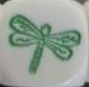 ………………………………………………………………………………………………………